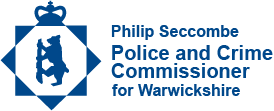 Equal Opportunities FormThe Office of the Police and Crime Commissioner for Warwickshire is an equal opportunities employer. We believe that every member of our policing community deserves to work in a fair and inclusive environment. We are determined to ensure that:Our workforce reflects the diverse society which it serves and that the working environment is free from any form of discrimination, victimisation or harassment;No job applicant or employee is treated more or less favourably on the grounds of age, disability, ethnicity, gender reassignment, marriage, sex, sexual orientation, pregnancy or religion or belief.  You can help us achieve this by sharing information about you. Completion of this section of the form is voluntary, but with your help, we can build data that accurately reflects recruitment diversity and shapes the future planning of our diversity, equality and inclusion work. The information supplied will be treated in the strictest confidence and will not affect your job application in any way. It will be detached from your application on receipt.AgeHow old are you?DisabilityDisability is a physical or mental impairment, which has a substantial and long-term adverse effect on a person’s ability to carry out normal day-to-day activities. This includes progressive and long-term conditions from the point of diagnosis, such as HIV, multiple sclerosis, cancer, mental illness or mental health problems, learning disabilities, dyslexia, diabetes, and epilepsy. This also includes ‘disabled’ as per the definition set out in the Equality Act 2010, as well as wider conditions, including neurodiversity. Do you consider yourself to have a disability according to the definition above?The information in this form is for monitoring purposes only. If you believe you need a reasonable adjustment, please include information in the ‘Personal details’ section on page 1 of the application form or contact us for assistance.Marriage and civil partnershipAre you: 	Pregnancy and maternity leaveAre you pregnant, currently on or returning from maternity/paternity/adoption leave?
If you ticked ‘Yes’ to the above, please answer the following question:RacePlease choose one option that best describes your ethnic group or background.Religion or beliefWhat is your religion or belief?Gender identityWhat best describes your gender?Is your gender identity the same as the sex you were assigned at birth?Sexual orientationWhat is your sexual orientation?Privacy NoticePlease read carefully the Privacy Notice for Applying for a Job or Volunteer Role which details the terms for holding and using your data.  Please tick this box to confirm you have read, understood, and accepted the terms.18-2425-3435-4445-5455-6465+Yes No Prefer not to say MarriedIn a civil partnership                                 Not married or in a civil partnership          Prefer not to sayYes No Prefer not to say Pregnant On maternity/paternity/adoption leave Returning from maternity/paternity/adoption leave White – English/Welsh/Scottish/Northern Irish/BritishWhite – IrishWhite – Gypsy or Irish TravellerWhite – Any other White backgroundMixed – Asian and WhiteMixed – Black African and WhiteMixed – Black Caribbean and WhiteMixed – Any other mixed backgroundAsian or Asian British – IndianAsian or Asian British – PakistaniAsian or Asian British – BangladeshiAsian or Asian British – ChineseAsian or Asian British – Any other ethnic backgroundBlack or Black British – AfricanBlack or Black British – CaribbeanBlack or Black British – Any other black backgroundOther ethnic group – ArabOther ethnic group – Any other ethnic backgroundPrefer not to sayNo religionBuddhistChristian (including Church of England, Catholic, Protestant and all other Christian denominations)HinduJewishMuslimSikhAny other religion (Please state)Prefer not to sayFemaleMalePrefer to self-describe   OtherPrefer not to sayIf you selected Other and wish to provide further information please do so here:Yes No Prefer not to say BisexualGay/ LesbianHeterosexualPrefer to self-describe     Prefer not to sayI have read, understood and consent to the terms outlined in the Privacy Notice.     